Dear Fairley Elementary School Parents/Guardians,I am looking forward to a great year in the library this school year.  All grade 1-2 students will be allowed to check out one (1) book each visit, and grade 3-5 students will be allowed to check out two (2) books at one time.  All books are due at each library visit.  If your child does not return his/her book on time, he/she will NOT be able to check out another book until the overdue book is returned.  Please make every effort to ensure library books are returned on time.  We do not charge any late fees, but if the book is lost or damaged, a replacement fee will be charged and your child will not be able to check out another book until the fee is paid.Please complete the bottom portion of this form and return to your child’s teacher to give your child permission to check out books from our library.Sincerely,Ms. SmithApproved: _____________________________			           Principal******************************************************************Library Book Permission Slip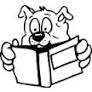 In exchange for the privilege of borrowing books from the Fairley Elementary School Library, we promise:To take care of themTo return them on timeTo pay for damages or lost books that are checked out to my child.Student’s name: 	__________________________________Grade section:	__________________________________Teacher:		_________________________________________________________		       _________________________    Parent Signature                                          Student Signature